CISION CODE 37PLUS SERVICE AUX HEBDOSPOUR DIFFUSION IMMÉDIATEPrévention de la criminalité chez les jeunes de 12 à 25 ansPlus de 492 000 $ versés à des organismes communautaires de QuébecQuébec, le 17 mars 2022. – Le gouvernement du Québec accorde des subventions totalisant 492 266 $ à 11 organismes communautaires de la ville de Québec, pour les soutenir dans leurs actions en matière de prévention de la criminalité auprès des jeunes de 12 à 25 ans. La vice-première ministre, ministre de la Sécurité publique et ministre responsable de la région de la Capitale-Nationale, Mme Geneviève Guilbault, précise que cette aide financière s’inscrit dans le cadre du Programme de financement issu du partage des produits de la criminalité (PFIPPC). Elle en a fait l’annonce en compagnie du ministre de la Cybersécurité et du Numérique, ministre responsable de l’Accès à l’information et de la Protection des renseignements personnels et député de La Peltrie, M. Éric Caire, et des députés de Vanier-Les Rivières, M. Mario Asselin, et de Jean-Talon, Mme Joëlle Boutin.Le PFIPPC finance des initiatives qui répondent à la stratégie de prévention préconisée par le ministère, soit le travail de rue ou de milieu dans les diverses régions du Québec.Citations« C’est une très grande satisfaction de pouvoir soutenir nos organismes communautaires en travail de rue ou de milieu de la ville de Québec. Je remercie toutes les personnes qui œuvrent au sein de ces organismes, qui sont des partenaires importants du ministère de la Sécurité publique. Leur travail auprès de nos jeunes à risque de délinquance ou de victimisation contribue à renforcer la sécurité dans notre Capitale-Nationale. »Geneviève Guilbault, vice-première ministre, ministre de la Sécurité publique et ministre responsable de la région de la Capitale-Nationale« Parmi les projets que nous annonçons aujourd’hui, je suis heureux de constater que nous trouvons celui de l’organisme Pilier Jeunesse. Ce dernier, qui est un regroupement de deux maisons des jeunes de Vanier-Les Rivières, soit L’Adoasis et le RADO, ainsi que du travail de rue, joue un rôle majeur dans le développement de l’autonomie et la prise de responsabilités chez nos jeunes. Il s’agit donc d’une excellente nouvelle pour Vanier-Les Rivières! »Mario Asselin, député de Vanier-Les Rivières« Je me réjouis de ce financement qui est fort important pour l’organisme TRAIC Jeunesse. Par cet octroi, notre gouvernement aide à prévenir la criminalité et vient confirmer sa volonté de mieux accompagner les jeunes aux prises avec des difficultés. L’équipe de TRAIC Jeunesse accomplit un travail formidable dans notre Capitale-Nationale et dans la circonscription de Jean-Talon. Merci de soutenir des centaines de jeunes vers des jours meilleurs. »Joëlle Boutin, députée de Jean-TalonFaits saillantsDepuis 1996, la Loi sur le ministère de la Justice prévoit qu’une partie des sommes générées par la confiscation des produits d’activités illégales ou des instruments servant à commettre un crime doit être redistribuée aux organismes communautaires voués à la prévention de la criminalité.En 2016, le budget est passé de 1,25 M$ à 2 M$ grâce aux crédits supplémentaires consentis par le gouvernement. Ces crédits supplémentaires ont été renouvelés jusqu’en 2023-2024.Le PFIPPC offre la possibilité d’un financement pluriannuel, pour une période minimale de trois ans, dans le but d’assurer une meilleure efficacité des interventions réalisées.Les organismes subventionnés dans la région de la Capitale-Nationale (Québec) sont les suivants : L’Évasion St-Pie X, Maison des jeunes l’Escapade de Val-Bélair, Motivaction Jeunesse, Pilier Jeunesse, Programme d’Encadrement Clinique et d’Hébergement P.E.C.H., Projet Intervention Prostitution Québec inc., Regroupement Action Prévention Jeunesse des Laurentides, SQAT Basse-Ville, Table de quartier l’Engrenage de St-Roch, TRAIC Jeunesse et TRIP Beauport.Liens connexesPour consulter la liste des organismes subventionnés, rendez-vous sur la page du PFIPPC.Pour en savoir plus sur nos activités ministérielles, suivez-nous dans les médias sociaux :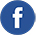 www.facebook.com/securitepublique/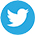 twitter.com/secpubliqueqcinstagram.com/securitepubliqueqc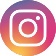 − 30 −SourceLouis-Julien DufresneAttaché de presseCabinet de la vice-première ministre, ministre de la Sécurité publique et ministre responsable de la région de la Capitale-Nationale514 560-0244David Vaudry-BourbonnaisAttaché politiqueBureau de circonscription de Vanier-Les Rivières438-496-6432InformationRelations médiasDirection des communications Ministère de la Sécurité publique 418 646-6777, poste 30274relations.medias@msp.gouv.qc.ca